NEWS RELEASE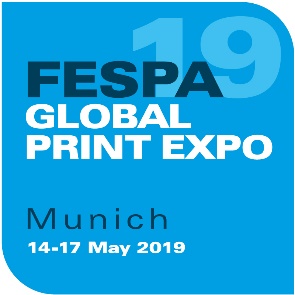 27 March 2019FESPA ANNOUNCES PROGRAMME FOR ITS TREND THEATRE AT FESPA GLOBAL PRINT EXPO 2019FESPA has published its comprehensive seminar programme for its Trend Theatre at FESPA Global Print Expo 2019, which takes place from 14 to 17 May 2019 at Messe München in Munich, Germany.Located in hall B5, stand F95, the seminars, which can be attended free-of-charge with a valid FESPA and European Sign Expo 2019 entry ticket, will begin at 11.30am on the first day of show (Tuesday 14 May) and will take place throughout the duration of the event until 3pm on Friday 17 May. The Trend Theatre programme, which comprises 38 individual sessions, has been put together with the needs and interests of the FESPA global speciality print community in mind and will deliver key insights on a host of topics including automation, sustainability, digital printing, signage and textile. Dominik Rietzel, Head of Additive Manufacturing - Non-Metal at BMW Group will give the keynote presentation on the future of 3D printing on Thursday 16 May at 2pm. There will also be daily trends forecast sessions hosted by KeyPoint Intelligence on a selection of topics including: workflow, the state of the wide format industry, textile, decorative applications and packaging. In addition, there will also be daily panel discussions with influential industry speakers, chaired by Sonja Angerer, Owner of RRRabbitproductions. The panel topics include: Working for a living in print talent, location and next gensMind the label: Interior decoration and certificatesAutomate or die: from printing industry to industry 4.0How to create a future for printing companiesSupplementing the daily panel discussions, two additional panels will take place:Corrugated Business, chaired by Ron Gilboa of KeyPoint Intelligence on Thursday 16 May at 12pmPrint Leaders, chaired by Frank Tückmantel at EFI  on Friday 17 May at 2pmESMA: Ask the ExpertsAlso taking place at FESPA Global Print Expo 2019, is Ask the Experts hosted by ESMA, in hall A6, stand A70, which offers visitors the opportunity to book one-to-one advice sessions for unbiased, technology neutral advice from independent print consultants. Experts include: Steve Knight, Digital Direct Technologies; Phillip Klinger, Softcon; and Thomas Poetz, 3T Inkjet Textile Consulting. For more information on the ESMA Ask the Experts sessions, visit: www.fespaglobalprintexpo.com/features/ask-the-experts-esma. Duncan MacOwan, Head of Events at FESPA comments: “Visitors to FESPA exhibitions are continually looking to increase their industry knowledge and find inspiration for new opportunities to grow their businesses and with a wide range of seminars and panel discussions in one place, the Trend Theatre provides a great opportunity for visitors to achieve this. We are confident that with our range of sessions and speakers, we are delivering meaningful content, providing visitors with valuable insight to expand their businesses.” The complete FESPA 2019 Trend Theatre programme can be found here: www.fespaglobalprintexpo.com/trend-theatre.  For more information on FESPA Global Print Expo 2019 and to register to attend visit: www.fespaglobalprintexpo.com. For free entry to the exhibition, use code FESM909 when registering. ENDSAbout FESPA Founded in 1962, FESPA is a global federation of Associations for the screen printing, digital printing and textile printing community. FESPA’s dual aim is to promote screen printing and digital imaging and to share knowledge about screen and digital printing with its members across the world, helping them to grow their businesses and learn about the latest developments in their fast growing industries.  FESPA Profit for Purpose 
The shareholders are the industry. FESPA has invested millions of Euros into the global printing community over the last seven years, supporting the growth of the market. For more information visit www.fespa.com FESPA Print CensusThe FESPA Print Census is a global research project to understand the wide format, screen and digital print community. It is the largest data gathering project of its kind. Forthcoming FESPA events include:FESPA Global Print Expo, 14-17 May 2019, Messe München, Munich, GermanyEuropean Sign Expo, 14-17 May 2019, Messe München, Munich, GermanyFESPA Mexico, 22-24 August 2019, Centro Citibanamex, Mexico City, MexicoFESPA Africa, 11-13 September 2019, Gallagher Convention Centre, Johannesburg, South AfricaFESPA China, 8-10 November 2019, Canton Fair Complex, Guangzhou, ChinaFESPA Global Print Expo, 24-27 March 2020, Fiera de Madrid, Madrid, SpainIssued on behalf of FESPA by AD CommunicationsFor further information, please contact:Ellie Martin				Lynda SuttonAD Communications  			FESPATel: + 44 (0) 1372 464470        		Tel: +44 (0) 1737 228350Email: emartin@adcomms.co.uk 		Email: lynda.sutton@fespa.comWebsite: www.adcomms.co.uk		Website: www.fespa.com 